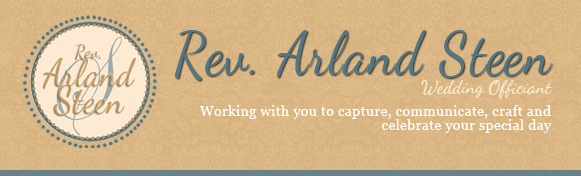 Wedding Form* indicates required field*Wedding Venue InformationWedding Date: Wedding Time: Wedding Venue: Venue Address: *Bride’s InformationFirst Name: 	Last Name: Street Address: City: 		State: 			    Zip: Phone Number: Email: *Groom’s InformationFirst Name: 	Last Name: Street Address: City: 		State:			Zip: Phone Number: Email: After you are married, what will your new address be?Street Address: City: 		State: 			Zip: Wedding Party InformationBride’s Father: Bride’s Mother: Maid of Honor: Bride’s Maids: Flower Girl: Groom’s Father: Groom’s Mother: Best Man: Groomsmen: Ushers: Ring Bearer : Please select which services you would like Rev. Steen to perform/attend: Separate-day rehearsal 			 Same-day rehearsal		 Wedding   Rehearsal dinner   				 Wedding receptionWedding Rehearsal InformationRehearsal Date: 				Rehearsal Time: Rehearsal Venue: Rehearsal Address: Venue & Other InformationName of Wedding Planner: Contact Information for Wedding Planner: Ceremony setting (church, hotel, park, beach): Expected attendance: Bride’s attire: Groom’s attire (suit, tuxedo, color etc.): Requested minister’s attire: 	 Casual  	 Robe   Suit  		 TuxedoMicrophone: 			 Handheld  	 Lapel   No microphone 	 StandWedding Colors:Music during the ceremony:  	 Yes Describe: 				 NoWedding Photographs Taken:	 Before ceremony      After ceremonyBooking ContractRevSteen will send you a Booking Contract to initial and sign.  Besides the ceremony fee, there are two options that would add to the fee.Separate-Day Rehearsal adds $100License Filing adds $24 or $30Occasionally, a license is lost in the mail with USPS First Class mail.  If this happens, you face a replacement fee of $69+ and extra time for the County to record your marriage.  RevSteen.Com offers USPS Priority Mail Express and Personal Delivery (Ventura County only) to avoid these extra costs and delays.  Please choose one. First Class Mail (included in each package)	 USPS Priority Mail Express (includes money-back guarantee – add $24 to your package) Personal Delivery (Ventura County only – add $30 to your package)Wedding Ceremony InformationRev. Steen officiates classic and personalized ceremonies.  Which type of ceremony do you desire?Classic		A Classic Ceremony has a long, esteemed history and is familiar to generations.  It remains essentially unchanged throughout the ages and is unmodified to fit the individuality of the couple.  This is not a negative as classic ceremonies have proven through decades to be reliable, effective and powerful.  A Classic Ceremony is required for the Same Day and Spontaneous Packages (with limited options) but also available for the Personal and Premier Packages (with unlimited options). Options Available with the Same Day & Spontaneous PackagesDescriptions on the Specialty Ceremonies page Communion						 Hands Ceremony Rose Exchange						 Salt Covenant Sand Ceremony						 Unity CandleBeliefs (Choose one) Religious Ceremony					 Non-ReligiousPersonalized	A Personal Ceremony maintains the primary character of a Classic Ceremony but with modifications.  In addition to some customary elements being left out, there might be additions such as a sand ceremony, personal vows in addition to official vows or the inclusion of the couple’s love story in bits ‘n pieces or even in longer narrative.  A Personal Ceremony is only available with the Personal and Premier Packages.  There are numerous options and additional questions to be answered for the Personal Ceremony.Options Available with the Personal & Premier PackagesDescriptions on the Specialty Ceremonies page Breaking of the Glass					 Broom Ceremony Chuppah							 Circling the Groom Coins Ceremony						 Communion Dove Release						 Family ®Medallion Hands Ceremony						 Hand Fasting Kiddush							 Rose Presentation Rose Exchange						 Salt Covenant Sand Ceremony						 Unity Candle Veil & Cord Ceremony					 Other (please list in comment box)Beliefs (Choose one) Non-Religious: Overt religious references to God, prayers and blessings are absent from the ceremony. Religious: Ceremonies attached to a particular religion or two religions				 Semi-Religious: Recognizes the existence of God and desires His blessing but isn’t “churchy.”	 Spiritual: Ceremonies that draw from the writings and teachings of various religionsSelect VowsVows are under the Ceremony Elements tab. Vows #1	 Vows #2	 Vows #3	 Vows #4	 Vows #5	 Both Bride and Groom is writing own Groom is writing own  Bride is writing own*Personal Ceremony QuestionsAnswer these questions and keep in mind that details create the special moments.  In order for your answers to be useable, you should include context, setting, feelings, expectations and details and more details in your answers.  				What is the Groom’s occupation? What is the Bride’s occupation? (Bride) Paint a picture of what you consider to be your dream ceremony  (50-word minimum):How long have you known each other? How long have you been a couple? How did you meet (50-word minimum)? (Groom) What was your first attraction to her (25-word minimum)? (Bride) What was your first attraction to him (25-word minimum)? (Bride) When, where and how did he propose to you (50-word minimum)? You have been building something special from the day you began to be a couple.What challenges have you faced together (50-word minimum)? What endearing things have you experienced together (50-word minimum)?What humorous things have happened to you together (50-word minimum)?(Groom) What do you now like the most about the bride (25-word minimum)?(Bride) What do you now like the most about the groom (25-word minimum)?(Groom) What do you dislike the most about the bride (25-word minimum)?(Bride) What do you dislike the most about the groom (25-word minimum)?Is everyone in the Groom’s family happy you are getting married? Yes	 NoIf no, why not?Is everyone in the Bride’s family happy you are getting married? Yes	 NoIf no, why not?Additional Comments: